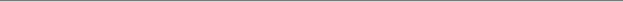 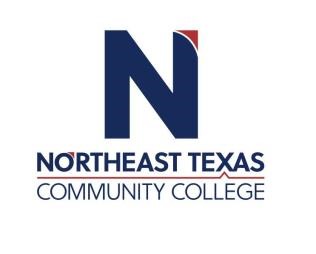 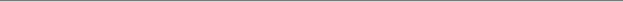 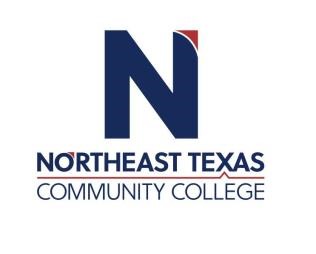 Tammie Tigert, M.S. Office: Online daily Phone: 903-434-8366Email: ttigert@ntcc.edu (emails will be answered within 24 hours) The information contained in this syllabus is subject to change without notice. Students are expected to be aware of any additional course policies presented by the instructor during the course. Catalog Course Description (no prerequisites): 3 credit hrs.  The objective of this course is to provide non-science major students with a better understanding and appreciation of the Earth Sciences and the knowledge of how the earth’s systems (geosphere, hydrosphere, biosphere and atmosphere) work and interact. This course is the first semester of a two-semester sequence delivered online only. The last day to drop with a “W” is Thursday April 11th, 2020. It is the student’s responsibility to withdraw by that date if they are not able to complete the course.  Failure to do so WILL result in a grade of “F” for the semester. Required Textbook(s): Digital Text with Connect: McGraw Hill The Good Earth 5th Ed.. Inclusive Access: We have negotiated with the Publisher to obtain a discounted price for your lecture course materials. Your eBook and Connect Access Code are included with your tuition and will be available through Blackboard on the first day of class (use the link found on the Bb course homepage). The materials are required for your class and essential in your success.  If you also determine that you would like a print copy of your text in addition to your inclusive access loose-leaf copies will be available in the College Store at a discounted price. You may opt out of purchasing your materials from the College Store through the Census Date for the course. If you choose to opt out you will be responsible for purchasing your Connect Access Code from another vendor.  You will receive a refund for the Inclusive Access if you opt outRequired Reading(s): Chapters 1 through 8 in the textbook College Student Learning Outcomes:Critical Thinking SkillsCT.1Students will demonstrate the ability to 1) analyze complex issues, 2) synthesize information, and 3) evaluate the logic, validity, and relevance of data.Communication SkillsCS.1Students will effectively develop, interpret, and express ideas through written communication.Empirical and Quantitative SkillsEQS.1Students will manipulate numerical data or observable facts by organizing and converting relevant information into mathematical or empirical form.EQS.2Students will analyze numerical data or observable facts by processing information with correct calculations, explicit notations, and appropriate technology.Team WorkTW2.  Students will work with others to support and accomplish a shared goal.Student Learning Outcomes for Geol 1301: Students will have an understanding of Earth science, doing science and how society interacts with the natural environment and hazards.Students will have an understanding of the ideas of the formation of the solar system, characteristics and relationships between the universe, stars and planets, and predict how processes associated with the sun can affect earth. Students will have an understanding of the characteristics, impact and hazards of asteroids and comets.   Students will have an understanding of plate tectonics, continental drift, evidence from the seafloor, and characteristics of plate boundaries.Students will have an understanding of processes, locations and characteristics of earthquakes, how earthquake are measured and types of hazards they produce.Students will have an understanding of the three types of volcanoes, magma sources and it’s viscosity, products of volcanic eruptions, and the rise and fall of mountains. Students will have an understanding of elements, atoms, minerals, igneous, metamorphic, sedimentary rocks and the rock cycle.Students will have an understanding of how earth’s materials and fossils provide a record of geologic history and relative time. Evaluation/Grading Policy: Course Work 40% of final course grade Tests & Exams 60% of final course grade The “lecture” component of this course will consist of your Connect assignments (SmartLesson, homework and quizzes), Movie Night questions, discussions and examinations with the following weights to calculate your final lecture average: SMART LESSON:   This is my favorite thing! Each chapter/topic opens with an interactive SmartBook Lesson.  This is where you will read through the textbook and answer questions as you go.  It will keep asking you questions about a topic until you master that topic.DISCUSSION QUESTIONS: Each chapter/topic has a set of discussion questions to help you connect what you already know with the new content in the chapter, as well as read other students experiences and responses. Your personal answers to the Discussion Questions due on Thursdays after they are assigned. Once you answer the discussion questions then you will be granted access to other student responses. You must comment or reply to at least 3 of your fellow student’s postDiscussion questions must be answered and responses posted on time for full credit. No late submissions. MOVIE NIGHT QUESTIONS: Each chapter/topic includes video(s) to watch with associated “Movie Night” questions. These questions are fill-in-the-blank and are simply answered by watching and listening to the movie. Movie night questions will be assigned weekly and will be due the following Sunday by midnight. Late submissions will be accepted, but 10% deduction off the grade will be taken for each day late. HOMEWORK: Homework will be assigned weekly and will be due the following Monday by midnight. Homework must be turned in on time for full credit (no exceptions).  You may use the eBook with no point deductions. You may get hints and check your work with no deductions. Late work is accepted for 10% off for each DAY late. QUIZZES: Quizzes will be administered weekly and are due on Tuesdays at midnight. The quizzes will cover information from the textbook. You can use your textbook to answer these quizzes with a 5% overall deduction. You can get a hint for 15% deduction per question. You may also check your work for a 15% deduction per question. Each quiz will have up to 35 questions. You will need to finish your SmartLesson and homework, view online materials, and study your notes before beginning the quiz. Once you begin the quiz you must finish it. Two attempts are allowed. Late submissions will be accepted, but 10% deduction off the grade will be taken for each HOUR late.  TESTS: Four online tests will be taken through Connect. You will be using Proctorio which is a proctoring service through Connect.  Tests will be worth 100 points each. Tests will cover material presented in the class including textbook readings, homework, and quizzes.. All exam scores will be included in your final grade. Exams must be taken by the due date; no exceptions. MIDTERM AND FINAL EXAM: The midterm and final exams will be taken with Proctorio.   The Midterm and Final Exam must be taken by the due date; no exceptions. Other Course Requirements: This is an online course in Earth Science. Lecture, study materials and assignments will be delivered through the Blackboard Learning Management System at NTCC. Students should ensure that they have the appropriate hardware, software, and technical skills for completing all assignments and tests. Minimum Technology Requirements:Laptop or computer with webcamAccess to high speed daily internetMicrosoft Office 365 (available as a free download for all NTCC students)Required Computer Literacy Skills:Ability to use a web browser to access NTCC Blackboard System for course information, eBook and Connect assignmentsAbility to access NTCC student email system and communicate professionally and competently with instructorAbility to create and complete Word documents, save on your computer and upload into Bb assignment linksStudent Responsibilities/Expectations: Northeast Texas Community College is a “community of scholars.” Please remember that you and all students in this class are pursuing very important goals in your lives. As scholars, I expect every student to be courteous to other students and the instructor in all class experiences. The academic honesty and ethics statements below are crucial to the integrity of any college coursework, particularly in an online setting. NTCC Academic Honesty/Ethics Statement:NTCC upholds the highest standards of academic integrity. The college expects all students to engage in their academic pursuits in an honest manner that is beyond reproach using their intellect and resources designated as allowable by the course instructor. Students are responsible for addressing questions about allowable resources with the course instructor. Academic dishonesty such as cheating, plagiarism, and collusion is unacceptable and may result in disciplinary action. This course will follow the NTCC Academic Honesty and Academic Ethics policies stated in the Student Handbook.  Refer to the student handbook for more information on these subjects.Alternate Operations During Campus Closure and/or Alternate Course Delivery RequirementsIn the event of an emergency or announced campus closure due to a natural disaster or pandemic, it may be necessary for Northeast Texas Community College to move to altered operations. During this time, Northeast Texas Community College may opt to continue delivery of instruction through methods that include, but are not limited to, online through the Blackboard Learning Management System, online conferencing, email messaging, and/or an alternate schedule.  It is the responsibility of the student to monitor NTCC’s website (http://www.ntcc.edu/) for instructions about continuing courses remotely, Blackboard for each class for course-specific communication, and NTCC email for important general information.Additionally, there may be instances where a course may not be able to be continued in the same delivery format as it originates (face-to-face, fully online, live remote, or hybrid).  Should this be the case, every effort will be made to continue instruction in an alternative delivery format.  Students will be informed of any changes of this nature through email messaging and/or the Blackboard course site.ADA Statement:It is the policy of NTCC to provide reasonable accommodations for qualified individuals who are students with disabilities. This College will adhere to all applicable federal, state, and local laws, regulations, and guidelines with respect to providing reasonable accommodations as required to afford equal educational opportunity. It is the student’s responsibility to request accommodations. An appointment can be made with the Academic Advisor/Coordinator of Special Populations located in Student Services and can be reached at 903-434-8264. For more information and to obtain a copy of the Request for Accommodations, please refer to the special populations page on the NTCC website.  Family Educational Rights and Privacy Act (FERPA):The Family Educational Rights and Privacy Act (FERPA) is a federal law that protects the privacy of student education records. The law applies to all schools that receive funds under an applicable program of the U.S. Department of Education. FERPA gives parents certain rights with respect to their children’s educational records. These rights transfer to the student when he or she attends a school beyond the high school level. Students to whom the rights have transferred are considered “eligible students.” In essence, a parent has no legal right to obtain information concerning the child’s college records without the written consent of the student. In compliance with FERPA, information classified as “directory information” may be released to the general public without the written consent of the student unless the student makes a request in writing. Directory information is defined as: the student’s name, permanent address and/or local address, telephone listing, dates of attendance, most recent previous education institution attended, other information including major, field of study, degrees, awards received, and participation in officially recognized activities/sports.Tentative Course Timeline (*note* instructor reserves the right to adjust this timeline at any point in the term): GEOLOGY 1301-INTRODUCTION TO EARTH SCIENCEASSIGNMENT SCHEDULEWEEK 18/24 – Class begins  	START HERE: Review of syllabus 	Connect Registration              8/29 – Chapter 1 Open: Introduction to ScienceBegin Ch1 SmartLesson (read the text and learn as you go - yes it’s for a grade)WEEK 29/3   Ch 1 Answer Discussion questions9/4   Ch 1 Movie Night: Hutchinson Gas Disaster (questions due Sun. Sept. 6th)9/6   Ch 1 Discussion Replies Due9/7   Ch 1 Homework Due 9/8   Ch 1 Quiz Due & SmartLesson Due           Chapter 2 is now openWEEK 39/10 – Ch 2 Answer Discussion Questions9/11	Ch 2 Movie Night: Earth is Born (questions due by Sun. Sept. 13th)9/13    Discussion Replies Due9/14 – Homework Due 9/15 – Ch 2 Quiz due & SmartLesson Due              Chapter 3 is now openWEEK 4 9/17 – Ch 3 Answer Discussion Questions 9/18	Ch 3 Movie Night: Meteor Strike Russia (questions due by Sun. Sept. 20th)9/20    Discussion Replies Due9/21 – Ch3 Homework Due 9/22 – Ch 3 Quiz due & & SmartLesson Due              Chapter 4 is now open9/23 – Test #1 Open: Chapters 1-3 (Using Proctorio - Due by Sat. Sept. 26th)WEEK 59/24    Ch 4 Answer Discussion Questions9/25	Ch 4 Movie Night: Colliding Continents (questions due by Sun. Sept. 27th)9/27    Discussion Replies Due9/28 	Ch 4 Homework due 9/29 	Ch 4 Quiz due & & SmartLesson Due               Chapter 5 “Earthquakes” is now openWEEK 610/1	Ch 5 Answer Discussion Questions10/2    No Movie…10/4    Discussion Replies Due10/5    Ch 5 Homework Due10/6	Ch 5 Quiz Due & SmartLesson Due10/7	TEST #2 OPEN Chapters 4 & 5 (due by Sat. Oct. 10th)WEEK 710/8-10/11 Study for Midterm Exam covering Chapters 1-510/12 Midterm Exam is Open (using Proctorio -due by Friday Oct 16th)10/13  Chapter 6 is now openWEEK 810/15 	Ch 6 Answer Discussion Questions10/16	Ch 6 Movie Night #1: Volcano Under the City (questions due by Sun. Oct 18th) 10/18 Discussion Replies Due10/19	Ch 6 Homework Due10/20	Quiz Ch 6 Due & SmartLesson Due              Chapter 7 Sections 1-4 are now open WEEK 910/22 Answer Discussion Questions10/23	Ch 7.1-7.4 Movie Night: Hunting the Elements (questions due by Sun. Oct 25th)10/25 Discussion Replies Due10/26	Ch 7.1-7.4 Homework Due 10/27	Ch 7.1-7.4 Quiz Due & SmartLesson Due              Chapter 7 Section 5 is now openWEEK 1010/29 Answer Discussion Questions10/30 Ch 7.5 Movie Night: Earth’s Rocky Start (questions due by Sun. Dec. 1st)11/1 Discussion Replies Due11/2 Ch 7.5 Homework Due11/3 Ch 7.5 Quiz Due & SmartLesson DueWEEK 1111/4– 11/9 Study for Test #311/10 Chapter 7 Sections 6 & 7 are open11/11 TEST #3 Open – covers Ch 6 and Ch7 sections 1-5 (Using Proctorio - due by Sat. Nov. 14th)WEEK 1211/12 Answer Discussion Questions11/13 Ch 7.6 - 7.7 Movie Night Diamond Deception (questions due by Sun. Nov. 15th)11/15 Discussion Replies Due11/16 Ch 7.6 – 7.7 Homework Due11/17 Ch 7.6 – 7.7 Quiz Due & SmartLesson DueChapter 8 is now open…This is the last chapter this semester 😊 you are almost done! HoorayWEEK 1311/19 Answer Discussion Questions11/20 Ch 8 Movie Night: The Grand Canyon (questions due by Sun. Nov. 22nd)11/22 Discussion Replies DueWEEK 1411/25 – 11/27 Thanksgiving Break (Note: You can do the Ch 8 HW and Quiz this week if you would like.) WEEK 1511/30	Ch 8 homework due12/1	Ch 8 Quiz & SmartLesson Due12/2	TEST #4 OPEN covers Chapter 7.6, 7.7 and Chapter 8 (due by Saturday Dec. 5th)WEEK 1612/4 FINAL EXAM Covers chapters 6, 7, 8 is Open (Using Proctorio)12/10 FINAL CLOSES Office Hours Monday Tuesday Wednesday Thursday Friday Office Hours ONLINE ONLINE ONLINE ONLINE ONLINE 